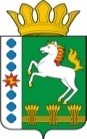 КОНТРОЛЬНО-СЧЕТНЫЙ ОРГАН ШАРЫПОВСКОГО РАЙОНАКрасноярского краяЗаключениена проект Постановления администрации Шарыповского района «О внесении изменений в Постановления администрации Шарыповского района от 30.10.2013 №  842-п «Об утверждении муниципальной программы «Развитие спорта, туризма и молодежной политики Шарыповского района»  (в ред. от 29.04.2014 № 321-п, от 28.10.2014 № 832-п, от 16.12.2014 № 999-п, от 30.12.2015 № 749-п)03 марта 2016 год 								№ 25Настоящее экспертное заключение подготовлено Контрольно – счетным органом Шарыповского района на основании ст. 157 Бюджетного  кодекса Российской Федерации, ст. 9 Федерального закона от 07.02.2011 № 6-ФЗ «Об общих принципах организации и деятельности контрольно – счетных органов субъектов Российской Федерации и муниципальных образований», ст. 15 Решения Шарыповского районного Совета депутатов от 20.09.2012 № 31/289р «О внесении изменений в Решение Шарыповского районного Совета депутатов от 21.06.2012 № 28/272р «О создании Контрольно – счетного органа Шарыповского района» (в ред. от 20.03.2014 № 46/536р, от 25.09.2014 № 51/573р, от 26.02.2015 № 56/671р).Представленный на экспертизу проект Постановления администрации Шарыповского района «О внесении изменений в Постановления администрации Шарыповского района от 30.10.2013 №  842-п «Об утверждении муниципальной программы «Развитие спорта, туризма и молодежной политики Шарыповского района» (в ред. от 29.04.2014 № 321-п, от 28.10.2014 № 832-п, от 16.12.2014 № 999-п, от 30.12.2015 № 749-п) направлен в Контрольно – счетный орган Шарыповского района 03 марта 2016 года. Разработчиком данного проекта Программы является муниципальное казенное учреждение «Управление спорта, туризма и молодежной политики  Шарыповского района».Основанием для разработки муниципальной программы являются:- постановление администрации Шарыповского района от 30.07.2013 № 540-п «Об утверждении Порядка принятия решений о разработке  муниципальных программ Шарыповского района, их формировании и реализации» (в ред. от 29.06.2015 № 407-п);- распоряжение администрации Шарыповского района от 02.08.2013  № 258-р «Об утверждении перечня муниципальных программ Шарыповского района» (в ред. от 29.07.2014 № 293а-р).Исполнитель Программы муниципальное казенное учреждение «Управление спорта, туризма и молодежной политики  Шарыповского района».Соисполнитель муниципальной программы Администрация Шарыповского района.Подпрограммы муниципальной программы:Развитие физической культуры и спорта Шарыповского района;Развитие молодежной политики Шарыповского района;Развитие туризма в муниципальном образовании Шарыповского района;Обеспечение условий реализации программы.Целями муниципальной программы являются:Создание условий для формирования здорового образа жизни населения района и развития потенциала молодежи.Создание условий для развития конкурентоспособного туристического комплекса района.Задачами муниципальной программы является:Создание доступных условий для занятий населения района различных возрастных, профессиональных и социальных групп физической культурой и спортом, повышения конкурентоспособности спорта Шарыповского района на соревнованиях краевого уровня.Создание условий для развития потенциала молодежи и его реализации в интересах развития Шарыповского района.Создание условий для развития конкурентоспособного туристического комплекса района.Обеспечение эффективного управления в сфере спорта, туризма и молодежной политики.Мероприятие проведено 03 марта 2016 года.В ходе подготовки заключения Контрольно – счетным органом Шарыповского района были проанализированы следующие материалы:- проект Постановления администрации Шарыповского района «О внесении изменений в Постановление администрации Шарыповского района от 30.10.2013 № 842-п «Об утверждении муниципальной программы «Развитие спорта, туризма и молодежной политики Шарыповского района» (в ред. от 29.04.2014 № 321-п, от 28.10.2014 № 832-п, от 16.12.2014 № 999-п, от 30.12.2015 № 749-п);-  паспорт муниципальной программы «Об утверждении муниципальной программы «Развитие спорта, туризма и молодежной политики Шарыповского района»;- Решение Шарыповского районного Совета депутатов от 03.12.2015 № 3/28р «О районном бюджете на 2016 год и плановый период 2017-2018 годов».Цели государственной политики в сфере физической культуры и спорта определены в Концепции долгосрочного социально – экономического развития Российской Федерации на период до 2020 года, утвержденной распоряжением Правительства Российской Федерации от 17.11.2008 № 1662-р и предусматривающие создание условий для ведения гражданами здорового образа жизни, развития массового спорта и успешной социализации и эффективной самореализации молодежи.В целях привлечения жителей района к систематическим занятиям физической культурой и спортом в районе проводится большая работа по улучшению спортивной  инфраструктуры и повышению доступности спортивных сооружений для населения.Совершенствуется система проведения официальных физкультурных, спортивных мероприятий Шарыповского района.Приоритетным для района является развитие спартакиадного движения, продвижение в поселения района массовых всероссийских акций, из которых наиболее массовыми являются «Лыжня России» и «Кросс нации». Туристическая отрасль обладает всеми необходимыми ресурсами для активного развития практически всех видов отдыха и имеет в своем активе более 10 коллективных мест размещения туристов, 50 памятников истории и культуры, 7 школьных краеведческих музеев.В Шарыповском районе туристическая деятельность находится в стадии реформирования и развития. Имеющиеся туристические ресурсы используются не полностью, однако динамика туристического рынка района свидетельствует о тенденциях к росту числа туристов. Анализ современного состояния туризма показывает, что в последние годы эта сфера в целом развивается стабильно и динамично. Отмечается ежегодный рост внутреннего туристического потока.Следует отметить, что реализация муниципальной программы сопряжена с рисками, которые могут препятствовать достижению запланированных результатов.К числу частично управляемых рисков относится дефицит высококвалифицированных кадров в отраслях спорта, молодежной политики и туризма для внедрения программно - целевых методов и механизмов управления, ориентированных на результат.  В рамках реализации муниципальной программы  планируется прогноз следующих конечных результатов:- доля населения района, систематически занимающегося физической культурой и спортом, в общей численности населения района к 2018 году составит 33,42%;- доля молодежи, регулярно посещающей молодежные центры, от общей численности молодежи района к 2018 году увеличится до 27%;- количество туристов и экскурсантов, посетивших Шарыповский район к 2018 году, составит 655,00 тыс. человек.Планируемое финансирование программных мероприятий составляет 30 697,11 тыс.руб., в том числе:									(тыс.руб.)На реализацию подпрограммы 1 «Развитие физической культуры и спорта Шарыповского района» предусмотрено финансирование мероприятий на общую сумму 1 880,87 тыс.руб., в том числе:							(тыс.руб.)Реализация мероприятий подпрограммы 1 позволит:- увеличить долю населения района доля населения района, систематически занимающегося физической культурой и спортом, в общей численности населения района с 30,45% в 2014 году до 33,42% к 2018 году;- увеличить доля лиц с ограниченными возможностями здоровья и инвалидов, систематически занимающегося физической культурой и спортом, в общей численности данной категории населения с 13,3% в 2014 году до составит 14,0% к 2018 году;- повысить уровень обеспеченности населения района спортивными сооружениями с 39,7% в 2014 году до 45,00% в 2018 году;- увеличить долю спортсменов района, ставших призерами соревнований краевого уровня, в общем количестве участвующих спортсменов района с 14% в 2014 году до 23% в 2018 году. На реализацию подпрограммы 2 «Развитие молодежной политики Шарыповского района» предусмотрено финансирование мероприятий на общую сумму 11 543,81 тыс.руб., в том числе:									(тыс.руб.)Реализация мероприятий подпрограммы 2 позволит за 5 лет увеличить:- количество поддерживаемых проектов, реализуемых молодежью района до 14 единиц;- удельный вес молодых граждан, проживающих в Шарыповском районе, вовлеченных в реализацию социально – экономических проектов увеличится до 10,2%;- удельный вес благополучателей – граждан, проживающих в Шарыповском районе, получающих безвозмездные услуги от участников молодежных социально – экономических проектов увеличится до 36,70%;- доля молодежи, регулярно посещающей молодежные центры от общей численности молодежи в районе до 27,00%.На реализацию подпрограммы 3 «Развитие туризма в муниципальном образовании Шариповский район» предусмотрено финансирование подпрограммных  мероприятий за счет средств районного бюджета на общую сумму 2 677,00 тыс.руб., в том числе:- 2014 год  в сумме 145,00 тыс.руб.;- 2015 год  в сумме 258,00 тыс.руб.;- 2016 год  в сумме 1 758,00 тыс.руб.;- 2017 год  в сумме 258,00 тыс.руб.;- 2018 год  в сумме 258,00 тыс.руб. Реализация мероприятий подпрограммы 3 позволит за пять лет увеличить:  - количество туристов и экскурсантов, посетивших Шарыповский район до 655,00 тыс. человек;- количество людей, проинформированных о туристско – рекреационных возможностях и туристических услугах на территории Шарыповского района до 1 150,00 тыс. человек;- проведение событийных, познавательных и экологических экскурсий, не менее 3-х в год;- проведение конкурсов среди жителей района не менее 2-х в год;- проведение мероприятий, направленных на развитие туризма в Шарыповском районе не менее 2-х в год.На реализацию подпрограммы 4 «Обеспечение условий реализации программы» предусмотрено финансирование подпрограммных мероприятий на общую сумму 14 595,44 тыс.руб., в том числе:								(тыс.руб.)Реализация мероприятий подпрограммы 4 за период 2014-2018 годы позволит повысить эффективность управления бюджетными средствами и использования муниципального имущества в части вопросов реализации подпрограммы, совершенствование системы оплаты труда, повышение качества межведомственного и межуровневого взаимодействия.Показателями реализации подпрограммы 4 является:- суммарная оценка показателей качества финансового менеджмента главных распорядителей бюджетных средств;- своевременность утверждения муниципальных заданий подведомственных учреждений;- своевременность утверждения планов финансово – хозяйственной деятельности учреждений.При проверке правильности планирования и составления муниципальной программы нарушений не установлено.На основании выше изложенного Контрольно – счетный орган предлагает администрации Шарыповского района принять проект Постановления администрации Шарыповского района  «О внесении изменений в Постановление администрации Шарыповского района от 30.10.2013 № 842-п «Об утверждении муниципальной программы «Развитие спорта, туризма и молодежной политики Шарыповского района» (в ред. от 29.04.2014 № 321-п, от 28.10.2014 № 832-п, от 16.12.2014 № 999-п, от 30.12.2015 № 749-п).Председатель Контрольно – счетного органа					Г.В. СавчукАудитор 	Контрольно – счетного органа					И.В. Шмидткраевой бюджетрайонный бюджетВнебюджетные источникиитого2014 год279,305 145,79565,005 990,092015 год276,115 220,42705,006 201,522016 год254,506 914,000,007 168,502017 год254,505 414,000,005 668,502018 год254,505 414,000,005 668,50итого1 318,9128 108,211 270,0030 697,11районный бюджетВнебюджетные источникиитого2014 год530,8715,00545,872015 год435,000,00435,002016 год300,000,00300,002017 год300,000,00300,002018 год300,000,00300,00итого1 865,8715,001 880,87краевой бюджетрайонный бюджетВнебюджетные источникиитого2014 год279,301 997,12550,002 826,422015 год272,202 087,59705,003 064,792016 год254,501 629,700,001 884,202017 год254,501 629,700,001 884,202018 год254,501 629,700,001 884,20итого1 315,008 973,811 255,0011 543,81краевой бюджетрайонный бюджетитого2014 год0,002 472,802 472,802015 год3,912 439,832 443,742016 год0,003 226,303 226,302017 год0,003 226,303 226,302018 год0,003 226,303 226,30итого3,9114 591,5314 595,44